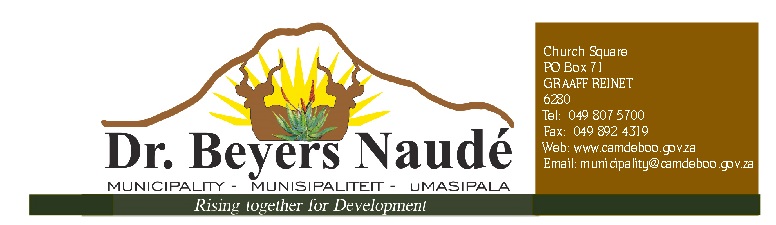 INVITATION TO QUOTE: BEY-SCM-168SUPPLY AND DELIVERY OF BUILDING MATERIAL – WANHOOP WTWThe Beyers Naudé Local Municipality hereby invite quotations for registered service providersfor the following:SPECIFICATIONS AND BILL OF QUANTITIES:Tenders must be placed in the municipal tender box, Robert Sobukwe Building, in sealed envelopes clearly marked "BEY-SCM-168", not later than 12h00 on Friday, 27 July 2018  and will be opened in public immediately thereafter.Note:Faxed, e-mailed or late quotations will not be accepted.Price to include VAT (if registered for vat) and disbursement costs involved with the project.The quotation will be evaluated on 80/20 system.All suppliers must be registered on the CENTRAL SUPPLIER DATABASE. Log ontowww.csd.gov.zafor registrationA current original tax clearance certificate of SARS “or” Sars Verification pins to be supplied.A current certified Municipal (rates & services) clearance certificate to be submitted.A current certified BBBEE status level certificate must be submitted in order to claim preference points.If the Certificate is not attached to this tender document, no points shall be awarded for B-BBEE status.In the case of a Trust, Consortium or Joint Venture, they will qualify for points for theirB-BBEE status level as a legal entity provided that the entity submits their B-BBEE status level certificate.Council is not bound to accept the lowest or any quotation and reserves the right to accept any tender or part thereof.For further details contact the Manager Engineering & Planning, Mr.R Botha at 044 9231 004, Email bothar@bnlm.gov.zaDR. E.M. RANKWANAMUNICIPAL MANAGERDECLARATION OF INTEREST1.	No bid will be accepted from persons in the service of the state¹.Any person, having a kinship with persons in the service of the state, including a blood relationship, may make an offer or offers in terms of this invitation to bid.  In view of possible allegations of favouritism, should the resulting bid, or part thereof, be awarded to persons connected with or related to persons in service of the state, it is required that the bidder or their authorised representative declare their position in relation to the evaluating/adjudicating authority. 3	In order to give effect to the above, the following questionnaire must be completed and submitted with the bid.3.1  Full Name of bidder or his or her representative:……………………………………………..3.2  Identity Number: …………………………………………………………………………………. 	3.3  Position occupied in the Company (director, trustee, hareholder²):………………………..3.4  Company Registration Number: ………………………………………………………………. 3.5Tax Reference Number:………………………………………………………………………… 3.6VAT Registration Number:   …………………………………………………………………… 3.7  The names of all directors / trustees / shareholders members, their individual identity numbers and state employee numbers must be indicated in paragraph 4 below.3.8Are you presently in the service of the state? YES / NO3.8.1If yes, furnish particulars. ….…………………………………………………………………………………………………………………………………………………………..¹MSCM Regulations: “in the service of the state” means to be –a member of –any municipal council;any provincial legislature; orthe national Assembly or the national Council of provinces;a member of the board of directors of any municipal entity;an official of any municipality or municipal entity;an employee of any national or provincial department, national or provincial public entity or constitutional institution within the meaning of the Public Finance Management Act, 1999 (Act No.1 of 1999);a member of the accounting authority of any national or provincial public entity; oran employee of Parliament or a provincial legislature.² Shareholder” means a person who owns shares in the company and is actively involved in the management of the company or business and exercises control over the company.3.9Have you been in the service of the state for the past twelve months? ………YES / NO	3.9.1If yes, furnish particulars.………………………...…………………………………….. 	……………………………………………………………………………………………. 3.10Do you have any relationship (family, friend, other) with persons 	in the service of the state and who may be involved with 	the evaluation and or adjudication of this bid?…………………………………  YES / NO			3.10.1If yes, furnish particulars.	………………………………………………………………………………		………………………………………………………………………………3.11Are you, aware of any relationship (family, friend, other) between 	any other bidder and any persons in the service of the state who 	may be involved with the evaluation and or adjudication of this bid? YES / NO	3.11.1If yes, furnish particulars………………………………………………………………………………………………………………….……............................................................ 3.12Are any of the company’s directors, trustees, managers,principle shareholders or stakeholders in service of the state?   YES / NO		3.12.1  If yes, furnish particulars.		……………………………………………………………………………….		……………………………………………………………………………….3.13 Are any spouse, child or parent of the company’s directors	trustees, managers, principle shareholders or stakeholders in service of the state? YES / NO		3.13.1If yes, furnish particulars.……………………………………………………………………………….……………………………………………………………………………….3.14 Do you or any of the directors, trustees, managers, principle shareholders, or stakeholders of this companyhave any interest in any other related companies or business whether or not they are bidding for this contract. YES / NO3.14.1 If yes, furnish particulars:……………………………………………………………………………..……………………………………………………………………………..4.	Full details of directors / trustees / members / shareholders.	…………………………………..	……………………………………..	Signature                                                             Date	………………………………….	                        ………………………………………	Capacity                                                              Name of BidderNoSpecification : Please note that all prices must include cost of delivery to the site– The farm Wanhoop is situated ± 40 km from Willowmore UnitUnitPriceQuantityAmount1Galvanized Corrugated Roof Sheeting, 0,05 mm x 7,5 mNo222Galvanized Corrugated Roof Sheeting, 0,05 mm x 6,74 mNo43Galvanized Corrugated Roof Sheeting, 0,05 mm x 5,98 mNo44Galvanized Corrugated Roof Sheeting, 0,05 mm x 5,22 mNo45Galvanized Corrugated Roof Sheeting, 0,05 mm x 4,46 mNo46Galvanized Corrugated Roof Sheeting, 0,05 mm x 3,7 mNo47Galvanized Corrugated Roof Sheeting, 0,05 mm x 2,94 mNo48Galvanized Corrugated Roof Sheeting, 0,05 mm x 9,87 mNo69 Galvanized Corrugated Roof Sheeting, 0,05 mm x 2,25 mNo610Galvanized Corrugated Roof Sheeting, 0,05 mm x 4,44 mNo611Galvanized Corrugated Roof Sheeting, 0,05 mm x 3,5 mNo712Galvanized Corrugated Roof Sheeting, 0,05 mm x 3,6 mNo613Zink Flashing Roof Top Ridge Cap 45° x 2,4 mNo914NUTEC ceiling board, 1200 x 3000 x 4 mmNo415PVC Gutter H/Round, 110 mm x 6,0 mNo616PVC Stop Ends H/Round Gutter 110 mmNo1017Gutter Brackets PVC for aboveNo3018Eltoro Fasteners x 75 mmNo67019Glazing, 275 mm x 425 mm No1520Putty (Packets)No10                                                        SUB TOTAL                                                        PLUS VAT                                                        TOTALFull NameIdentity NumberState Employee Number